Application 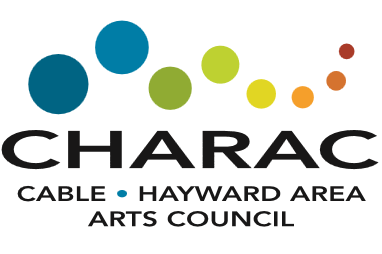  School district grantApplication  School district grantApplication  School district grantApplication  School district grantApplication  School district grantApplication  School district grantApplication  School district grantApplication  School district grantApplicant Name:Applicant Name:Applicant Name:Applicant Name:Applicant Name:Applicant Name:Teaching Domain:Teaching Domain:School District Name:School District Name:School District Name:School District Name:School District Name:School District Name:School District Name:School District Name:School Mailing AddressStreet:Street:Street:Street:Street:Street:Street:City, State, Zip Code:City, State, Zip Code:City, State, Zip Code:City, State, Zip Code:City, State, Zip Code:City, State, Zip Code:City, State, Zip Code:City, State, Zip Code:School Phone #:School Phone #:School Phone #:School email:School email:School email:School email:School email:Type of Grant Requested: Type of Grant Requested: _____Project_____Supplies_____Supplies_____Supplies_____Supplies_____OtherGrant Request Amount: $Grant Request Amount: $Grant Request Amount: $Approx. # of students involved in request?Approx. # of students involved in request?Approx. # of students involved in request?Approx. # of students involved in request?Approx. # of students involved in request?What is the intent of the grant request?What is the intent of the grant request?What is the intent of the grant request?What is the intent of the grant request?What is the intent of the grant request?What is the intent of the grant request?What is the intent of the grant request?What is the intent of the grant request?List the specific goals and objectives for the students served by the grant:List the specific goals and objectives for the students served by the grant:List the specific goals and objectives for the students served by the grant:List the specific goals and objectives for the students served by the grant:List the specific goals and objectives for the students served by the grant:List the specific goals and objectives for the students served by the grant:List the specific goals and objectives for the students served by the grant:List the specific goals and objectives for the students served by the grant:How does this request enhance the student’s current curriculum?How does this request enhance the student’s current curriculum?How does this request enhance the student’s current curriculum?How does this request enhance the student’s current curriculum?How does this request enhance the student’s current curriculum?How does this request enhance the student’s current curriculum?How does this request enhance the student’s current curriculum?How does this request enhance the student’s current curriculum?Time frame for project (start and end dates):Time frame for project (start and end dates):Time frame for project (start and end dates):Time frame for project (start and end dates):Time frame for project (start and end dates):Time frame for project (start and end dates):Time frame for project (start and end dates):Time frame for project (start and end dates):Project Expense Detain – complete all expense categories pertain to the project requestProject Expense Detain – complete all expense categories pertain to the project requestProject Expense Detain – complete all expense categories pertain to the project requestProject Expense Detain – complete all expense categories pertain to the project requestProject Expense Detain – complete all expense categories pertain to the project requestProject Expense Detain – complete all expense categories pertain to the project requestProject Expense Detain – complete all expense categories pertain to the project requestProject Expense Detain – complete all expense categories pertain to the project requestMaterials – List IndividuallyMaterials – List IndividuallyMaterials – List IndividuallyMaterials – List IndividuallyExpenseExpenseExpenseExpense$$$$$$$$$$$$$$$$$$$$TransportationTransportationTransportationTransportationTransportationTransportationTransportationTransportationNumber of Buses:Number of Buses:Number of Buses:Number of Buses:Number of Buses:Total Expense: $Total Expense: $Total Expense: $ORORORORORORORORMileage:Mileage:Mileage:Mileage:Mileage:Total Fuel Expense: $Total Fuel Expense: $Total Fuel Expense: $Artist in ResidenceArtist in ResidenceArtist in ResidenceArtist in ResidenceArtist in ResidenceArtist in ResidenceArtist in ResidenceArtist in Residence# Hours/Days:# Hours/Days:# Hours/Days:# Hours/Days:# Hours/Days:Total Expense: $Total Expense: $Total Expense: $PrintingPrintingPrintingPrintingPrintingPrintingPrintingPrintingItems printed:Items printed:Items printed:Items printed:Items printed:Items printed:Items printed:Items printed:Number printed:Number printed:Number printed:Number printed:Number printed:Total Expense: $Total Expense: $Total Expense: $Other Expenses (please list):Other Expenses (please list):Other Expenses (please list):Other Expenses (please list):Other Expenses (please list):Other Expenses (please list):Other Expenses (please list):Other Expenses (please list):Grand Total of All Project Expenses: $Grand Total of All Project Expenses: $Grand Total of All Project Expenses: $Grand Total of All Project Expenses: $Grand Total of All Project Expenses: $Grand Total of All Project Expenses: $Grand Total of All Project Expenses: $Grand Total of All Project Expenses: $Other Information that will help CHARAC understand the need for your request:Other Information that will help CHARAC understand the need for your request:Other Information that will help CHARAC understand the need for your request:Other Information that will help CHARAC understand the need for your request:Other Information that will help CHARAC understand the need for your request:Other Information that will help CHARAC understand the need for your request:Other Information that will help CHARAC understand the need for your request:Other Information that will help CHARAC understand the need for your request:Please email completed application to: cablehaywardarts@yahoo.com or mail to:  CHARAC, P.O. Box 1012, Hayward, WI  54843Please email completed application to: cablehaywardarts@yahoo.com or mail to:  CHARAC, P.O. Box 1012, Hayward, WI  54843Please email completed application to: cablehaywardarts@yahoo.com or mail to:  CHARAC, P.O. Box 1012, Hayward, WI  54843Please email completed application to: cablehaywardarts@yahoo.com or mail to:  CHARAC, P.O. Box 1012, Hayward, WI  54843Please email completed application to: cablehaywardarts@yahoo.com or mail to:  CHARAC, P.O. Box 1012, Hayward, WI  54843Please email completed application to: cablehaywardarts@yahoo.com or mail to:  CHARAC, P.O. Box 1012, Hayward, WI  54843Please email completed application to: cablehaywardarts@yahoo.com or mail to:  CHARAC, P.O. Box 1012, Hayward, WI  54843Please email completed application to: cablehaywardarts@yahoo.com or mail to:  CHARAC, P.O. Box 1012, Hayward, WI  54843